COMMUNIQUÉ DE PRESSEJeudi 4 avril 2019Christophe CANU, Président de l’ORIE Christophe Canu, administrateur, représentant le collège des Aménageurs, a été réélu Président de l’ORIE le jeudi 4 avril 2019 par l’assemblée générale de l’ORIE. Cette prorogation fait suite à la modification des statuts portant le mandat du Président de l’Observatoire à deux ans.Diplômé d’une Maîtrise en droit privé et d’un DEA en droit immobilier privé et public, Christophe Canu a débuté sa carrière dans le privé, chez un promoteur European homes de 2001 à 2003, puis dans une collectivité, comme responsable foncier de la commune de Sarcelles, jusqu’en 2005, avant d’en devenir le directeur foncier jusqu’en 2007.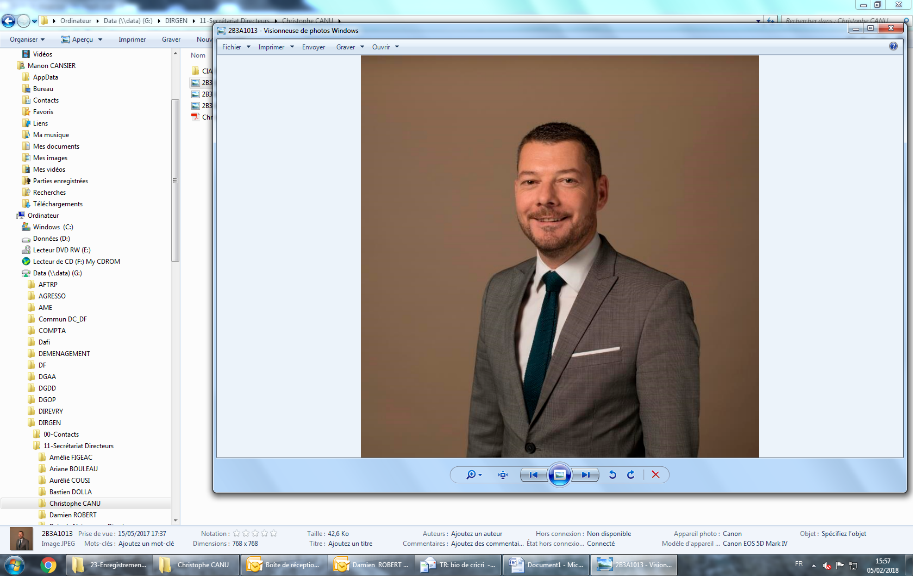 Il poursuit son parcours au sein d’un EPIC, en devenant responsable d’opérations foncières à l’AFTRP ; puis directeur du foncier à partir de 2011, et directeur des études de l’ingénierie et du patrimoine en 2014, toujours à l’AFTRP, devenue depuis Grand Paris Aménagement.En début 2019, Christophe CANU est nommé Délégué Général de Grand Paris Aménagement.En parallèle, il est depuis 2011 administrateur de l’Observatoire Régional du Foncier, où il a co-présidé un groupe de travail sur la relance de l’urbanisme opérationnel, administrateur de la SAFER Ile-de- France, et de l’ORIE depuis 2015.Il a également été auditeur de l’institut Palladio, en 2016 sur le sujet : la ville de demain à l’ère de la responsabilité sociétale.Note aux éditeurs :L’Observatoire Régional de l’Immobilier d’Entreprise (ORIE) est une instance d’échanges, de concertation et d’études, réunissant plus de 150 membres issus des différents métiers de l’industrie immobilière (aménageurs, promoteurs, investisseurs, utilisateurs, conseils, experts, enseignants-chercheurs, Etat et collectivités locales). En 2019, l’ORIE poursuit ses réflexions sur des thèmes de fond tels que l’estimation quantitative du parc de bureaux, l’empreinte carbone, conséquences de l'évolution disruptive des usages des locaux au regard du Droit Public comme du Droit Privé et la réalisation d’un petit manuel d’innovation à l’attention des acteurs de l’immobilier .Pour plus d’informations, vous pouvez contacter :ORIETel : 01 40 61 86 58contact@orie.asso.fr